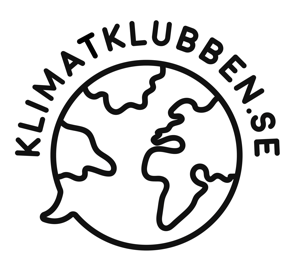 PRESSMEDDELANDE
16 NOVEMBER 2020Årets medvetna julklapp: Reparationen!Årets medvetna julklapp 2020 är “Reparationen”! Det är föreningarna Klimatklubben och Medveten Konsumtion som står bakom utnämningen, som utses för andra året i rad.
Efter ett år präglat av coronaviruset finns det all anledning att påminna om att det fortfarande pågår en ännu större kris – klimatkrisen. ”Årets medvetna julklapp” instiftades förra året som ett alternativ till den prognosbaserade klapp som Handelns Forskningsinstitut HUI utser baserat på konsumtionstrender varje år. Tanken är att erbjuda ett hållbart alternativ till den resurskrävande och klimatförstörande nykonsumtion som utgör merparten av alla julklappar.

– Det som förr var helt självklart – att laga det som gick sönder – har ersatts av ett klimathaltande slit-och-släng. Prylar som åker expressbud in i våra hem, och åker ut igen i turbofart när de är naggade i kanten. Eller när trenden passerat. Nu har klimatet sagt ifrån, och det är dags att damma av gamla vanor och göra dem till nya. Att ge bort en reparation i julklapp påminner om att ta hand om de där grejerna vi älskar – vi behöver inte ersätta dem med nya. Och givetvis är det en påminnelse om att vi kan bättre än så här, säger Emma Sundh, medgrundare av Klimatklubben.

Årets medvetna julklapp är alltså ”Reparationen”, med motiveringen; 
“Årets Medvetna Julklapp, reparationen, är en gåva som både löser ett problem, förlänger livet på mottagarens ägodelar och kan gynna lokala företag. Klappen kan varieras i oändlighet – från presentkortet hos den lokala skomakaren eller cykelverkstaden till det loppisfyndade sykitet. Eller varför inte erbjuda din egen tid och kunskap i form av hjälp att laga något. En julklapp i tiden, som både ger gamla favoriter nytt liv och förvaltar planetens resurser.”– Under pandemins början i våras fick vi upp ögonen för att stötta lokala och hållbara småföretag under hahstaggen #SupportYourLocal, då vi förstod att de kanske inte skulle finnas kvar annars. I min hemkommun Salem utanför Södertälje utsågs vår lokala skräddare till årets företagare för ett par år sedan. Just skräddare och skomakare tycker jag har hamnat lite i skymundan på senaste tiden, när de egentligen förtjänar att lyftas upp som miljöhjältar! Jag hade gärna tagit emot ett presentkort hos min lokala skräddare till jul. Jag har både skor och några plagg i “ska fixas”-lådan hemma och det vore perfekt, säger Jonna Elofsson Bjesse, kommunikationsansvarig föreningen Medveten Konsumtion.

Gå från konsument till cirkulent med årets medvetna julklapp
Den genomsnittliga svenskens konsumtionsbaserade utsläpp landar på 9 ton koldioxid per år, medan en hållbar nivå enligt FN ligger på 1 ton. Genom att ta hand om våra saker och använda allt under längre tid kan vi styra utvecklingen åt rätt håll. En fördubblad livslängd för alla textila produkter skulle till exempel kunna minska textiliernas klimatpåverkan till nästan hälften, enligt Naturvårdsverket.Reparationen passar dessutom perfekt som klapp i år med tanke på att regeringen nyligen sänkt skatten på reparationer genom det så kallade hyberavdraget. Genom att satsa på att laga, hyra, dela och återbruka istället för att bara konsumera nyproducerat kan vi gå från konsumenter till cirkulenter och gynna omställningen till en cirkulär ekonomi.Förutom att Årets Medvetna Julklapp förlänger livet på de saker vi redan har, kan den enkelt anpassas till mottagaren och passa i princip alla. Från tonåringen som smashat skärmen på sin smartphone via föräldern som vill förlänga livet på barnens funktionsplagg till pensionären som drömmer om att restaurera en älskad möbel. Den som tycker om att ta saken i egna händer kan få loppisfyndade sytillbehör eller ett skovårdskit, medan den givare som är duktig på att sy, meka eller snickra kan erbjuda sin tid och kunskap istället. – Ofta kan just reparationer kännas lite tråkiga att lägga pengar på, och älskade plagg och favoritprylar som går sönder hamnar därför inte sällan i en låda istället för att användas. Årets medvetna julklapp är inte bara klimatsmart och användbar, den är också omtänksam. Klart våra favoritägodelar förtjänar en andra chans! säger Maria Soxbo, medgrundare av Klimatklubben.Info om förra årets medvetna julklapp – vegokokboken – finns här:Pressmeddelande KlimatklubbenPressmeddelande Medveten Konsumtion
KONTAKTPERSONER
Maria Soxbo, medgrundare Klimatklubben
0707–59 42 35, maria@mariasoxbo.seJonna Elofsson Bjesse, kommunikationsansvarig föreningen Medveten Konsumtion
070–430 53 99, jonna.elofsson.bjesse@medvetenkonsumtion.orgKORT OM KLIMATKLUBBENKlimatklubben är en partipolitisk och religiöst obunden ideell förening som arbetar för att klimatfrågan ska lyftas högst upp på agendan hos såväl företag, politiker och lagstiftare som hos enskilda individer. Klimatklubben startades den 8 oktober 2018, samma kväll som IPCC släppte sin uppmärksammade klimatrapport, av hållbarhetsprofilerna Emma Sundh, Maria Soxbo och Johanna Nilsson.KORT OM MEDVETEN KONSUMTIONFöreningen Medveten Konsumtion är en ideell konsumentorganisation finns till för att hjälpa dig navigera den svårframkomliga djungeln som är “hållbar konsumtion”. Hur blir jag en mer medveten konsument? Vart börjar jag? Föreningen arbetar utan pekpinnar och brukar säga att man ska eftersträva reflektion, snarare än perfektion.